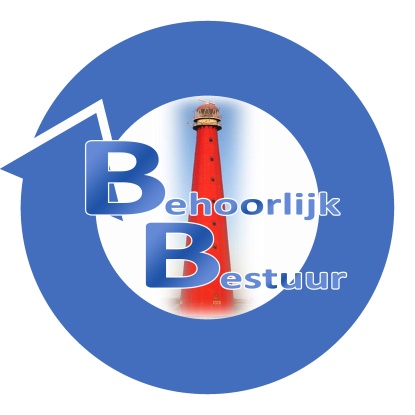 Amendement betreffende de verkoop van parkeergarage Koningshoek De gemeenteraad van Den Helder in vergadering bijeen op 7 november 2018;Gelezen het voorstel van het college van burgemeester en wethouders tot het vaststellen van de begroting 2019, nummer RVO18.0111;  Amendement naar aanleiding van de antwoorden van de wethouder op d.d. 31 oktober 2018 betreffende de verkoop van de parkeergarage Koningshoek.Constaterende dat:-In de begroting 2019 aan wordt gegeven dat de verkoop van parkeergarage Koningshoek een feit is Overwegende dat:
-Door de gemeenteraad van Den Helder in 2016 twee bedragen beschikbaar zijn gesteld  t.b.v. de sprinklerinstallatie.   	a/ € 125.000,- voor een droge sprinkler b/ € 350.000,- extra voor een automatische sprinkler  t.b.v. de sprinklerinstallatie-Deze aanpassingen niet zijn uitgevoerd.
-Hiermee een bedrag van € 475.000 is vrijgekomen.	Draagt het college op:
-Het resultaat van de om van de twee vrijgekomen bedragen , € 475.000 terug te laten vloeien naar de algemene reserve en deze in te zetten voor o.a. de moties en amendementen welke Behoorlijk Bestuur tijdens de begrotings- behandeling  d.d. 7 november 2018 heeft  ingediend.Namens de fractie van Behoorlijk Bestuur,S. Hamerslag